Your recent request for information is replicated below, together with our response.In respect of the tables provided in response to questions 3 and 4 of FOI 24-0154, please provide the rank and surname of the officers who were part of the review teams outlined within these tables.I have provided tables at the bottom of this letter. In relation to providing surnames of all Police Officers who were part of the review teams I can advise some of this information is considered to be exempt in terms of the Freedom of Information (Scotland) Act 2002 (the Act).  Section 16 of the Act requires Police Scotland to provide you with a notice which: (a) states that it holds the information, (b) states that it is claiming an exemption, (c) specifies the exemption in question and (d) states, if that would not be otherwise apparent, why the exemption applies. Where information is considered to be exempt, this letter serves as a Refusal Notice that information is held and an explanation of the appropriate exemption is provided below: Section 38 (1) (b) – Personal InformationInformation which would identify staff (name of individual) whose details are not in thepublic domain cannot be disclosed.  This relates to any Police Officer below the rank of Chief Inspector. Those of a more senior rank have been included as it is deemed within the public interest to do so.The release of this information to a third party would breach the requirement that exists in relation to processing personal information. This is an absolute exemption and does not require application of the Public Interest Test. If you require any further assistance, please contact us quoting the reference above.You can request a review of this response within the next 40 working days by email or by letter (Information Management - FOI, Police Scotland, Clyde Gateway, 2 French Street, Dalmarnock, G40 4EH).  Requests must include the reason for your dissatisfaction.If you remain dissatisfied following our review response, you can appeal to the Office of the Scottish Information Commissioner (OSIC) within 6 months - online, by email or by letter (OSIC, Kinburn Castle, Doubledykes Road, St Andrews, KY16 9DS).Following an OSIC appeal, you can appeal to the Court of Session on a point of law only. This response will be added to our Disclosure Log in seven days' time.Every effort has been taken to ensure our response is as accessible as possible. If you require this response to be provided in an alternative format, please let us know.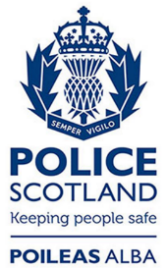 Freedom of Information ResponseOur reference:  FOI 24-0467Responded to:  12 March 2024DATEFIXTUREOFFICER OF REVIEW TEAM21/07/2022Motherwell v Sligo Rovers Police Inspector *** and Police Constable ***30/07/2022Livingston v Rangers Police Inspector *** and Police Sergeant ***04/08/2022Dundee Utd v AZ AlkmaarPolice Inspector *** and Police Constable ***06/08/2022Ross County v CelticPolice Sergeant *** and Police Constable ***14/08/2022Kilmarnock v Celtic Chief Inspector *** and Police Constable ***20/08/2022Hibernian v Rangers Police Sergeant *** and Police Constable ***25/08/2022Hearts v ZurichPolice Inspector *** and Police Constable ***03/09/2022Celtic v Rangers Chief Inspector *** and Police Constable ***24/09/2022Scotland v ROIPolice Sergeant *** and Police Constable ***08/10/2022St Johnstone v Celtic Police Inspector *** and Police Constable ***19/10/2022Rangers v DundeePolice Inspector *** and Police Constable ***12/11/2022St Mirren v RangersChief Inspector Whiteford and Police Constable ***17/12/2022Aberdeen v Celtic Police Sergeant *** and Police Constable ***02/01/2023Rangers v Celtic Police Inspector *** and Police Constable ***15/01/2023Rangers v AberdeenSupt Faulds and Police Sergeant *** 21/01/2023Arbroath v Motherwell Police Inspector *** and Police Constable ***23/01/2023Darvel v AberdeenSupt Royan, Police Sergeant *** and Police Constable *** 10/02/2023Hamilton v HeartsPolice Sergeant *** and Police Constable ***11/03/2023Hearts v Celtic Police Inspector *** and Police Sergeant ***13/03/2023Falkirk v Ayr UTPolice Sergeant *** and Police Constable ***08/04/2023Celtic v Rangers Supt Faulds, Police Inspector *** and Police Constable ***30/04/2023Rangers v Celtic Supt Faulds and Police Sergeant*** 13/05/2023Rangers v Celtic Supt Faulds and Police Constable ***DATEFIXTURERANKS OF REVIEW TEAM05/08/2023Kilmarnock v Rangers Police Sergeant *** and Police Constable ***13/08/2023Aberdeen v Celtic Police Sergeant *** and Police Constable ***23/08/2023Hibernain v Aston VillaChief Inspector Allen and Police Sergeant ***22/08/2023Rangers v PSVSupt Faulds and Police Inspector ***07/10/2023Hearts v Hibernian Police Sergeant *** and Police Constable ***19/11/2023Scotland v Norway Chief Inspector Allen and Police Constable ***17/12/2023Rangers v AberdeenPolice Sergeant *** and Police Constable ***30/12/2023Celtic v Rangers Police Sergeant *** and Police Constable ***20/01/2024Dumbarton v Rangers Police Sergeant *** and Police Constable ***24/01/2024Hibernian v Rangers Supt Faulds, Police Sergeant *** and Police Constable ***